FENTON HIGH SCHOOL
GIRLS VARSITY BASKETBALLFenton High School Girls Varsity Basketball falls to Flushing High School 53-50Tuesday, January 15, 2019
7:00 PM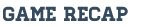 Fenton fell to 6-1 in the league as they lost a nail-biter on the road at Flushing. Erin Conroy scored a game-high 19 points, and set a school record for three pointers made in a game as she hit 6 from behind the arc. Erin Carter finished with 11 points and 5 rebounds and Chloe Idoni had 9 points and 7 rebounds. Fenton returns to action Friday night as they travel to Linden.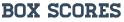 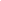 